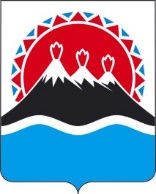 МИНИСТЕРСТВО СПОРТА КАМЧАТСКОГО КРАЯПРИКАЗ[Дата регистрации] № [Номер документа]г. Петропавловск-КамчатскийО внесении изменений в приказ Министерства спорта Камчатского края от 13.08.2018 № 314 «Об утверждении Порядка уведомления представителя нанимателя о фактах обращения в целях склонения к совершению коррупционных правонарушений государственного гражданского служащего Камчатского края в Министерстве спорта Камчатского края»ПРИКАЗЫВАЮ:Внести в приказ Министерства спорта Камчатского края от 13.08.2018 № 314 «Об утверждении Порядка уведомления представителя нанимателя о фактах обращения в целях склонения к совершению коррупционных правонарушений государственного гражданского служащего Камчатского края в Министерстве спорта Камчатского края» следующие изменения:часть 2 изложить в следующей редакции:«2. референту Министерства спорта Камчатского края, обеспечивающего деятельность комиссии по соблюдению требований к служебному поведению и урегулированию конфликта интересов в Министерстве спорта Камчатского края, обеспечить:1) ознакомление с настоящим приказом государственных гражданских служащих Камчатского края, замещающих должности государственной гражданской службы Камчатского края в Министерстве спорта Камчатского края, назначение на которые и освобождение от которых осуществляются руководителем Министерства спорта Камчатского края (далее – гражданские служащие);2) обеспечить прием и регистрацию уведомлений, своевременное принятие решений о проверке сведений, содержащихся в уведомлениях, и их передачу в отдел по профилактике коррупционных и иных правонарушений для осуществления этой проверки (далее - уведомление);3) формирование и ведение журнала регистрации уведомлений, а также выдачу талона-уведомления подавшим уведомление гражданским служащим;4) своевременное представление руководителю Министерства спорта Камчатского края уведомлений для принятия решений о проверке сведений, содержащихся в них, и передачу уведомлений в отдел по профилактике коррупционных и иных правонарушений для осуществления этой проверки.2) приложение изложить в редакции согласно приложению к настоящему приказу. 	2. Настоящий приказ вступает в силу после дня его официального опубликования.                                                                                   Приложение к приказу                                                                                            Министерства спорта                                                            Камчатского края 
                                                                   от _________ № _____                                                                                   «Приложение к приказу                                                                                            Министерства спорта                                                            Камчатского края 
                                                               от 13.08.2018 № 314Порядок уведомления представителя нанимателя о фактах обращения в целях склонения к совершению коррупционных правонарушений государственного гражданского служащего Камчатского края в Министерстве спорта Камчатского края (далее – Порядок)1. Общие положения1. Настоящий Порядок в соответствии с Федеральным законом от 25.12.2008 № 273-ФЗ «О противодействии коррупции» определяет процедуру уведомления государственным гражданским служащим Камчатского края, в отношении которого полномочия представителя нанимателя осуществляет Министр спорта Камчатского края (далее - гражданский служащий) о фактах обращения к гражданскому служащему каких-либо лиц в целях склонения его к совершению коррупционных правонарушений (далее - Уведомление), а также перечень сведений, содержащихся в Уведомлениях, организацию проверки этих сведений и порядок регистрации Уведомлений.2. Гражданский служащий обязан уведомлять представителя нанимателя, органы прокуратуры или другие государственные органы обо всех случаях обращения к нему каких-либо лиц в целях склонения его к совершению коррупционных правонарушений, за исключением случаев, когда по данным фактам проведена или проводится проверка.3. Гражданский служащий уведомляет представителя нанимателя лично в письменной форме не позднее рабочего дня, следующего за днем обращения к гражданскому служащему в целях склонения его к совершению коррупционных правонарушений. 4. Гражданский служащий в случае уведомления органов прокуратуры или других государственных органов о фактах обращения в целях склонения его к совершению коррупционных правонарушений обязан письменно сообщить об этом представителю нанимателя любым доступным способом, позволяющим подтвердить факт его уведомления, не позднее одного рабочего дня, следующего за днем уведомления указанных органов (далее - письменное сообщение).В письменном сообщении указываются обстоятельства склонения гражданского служащего к совершению коррупционных правонарушений.Письменное сообщение подлежит регистрации в порядке, предусмотренном частью 13 настоящего Порядка. Проверка представителем нанимателя по такому сообщению, не проводится.5. Гражданский служащий, которому стало известно о факте обращения к иным гражданским служащим в связи с исполнением служебных обязанностей в целях склонения их к совершению коррупционных правонарушений, вправе уведомить об этом представителя нанимателя в соответствии с настоящим Порядком. 
         6. В случае нахождения гражданского служащего в командировке, в отпуске, вне места прохождения гражданской службы он обязан в течение суток с момента прибытия к месту прохождения гражданской службы письменно уведомить представителя нанимателя о факте склонения его к совершению коррупционных правонарушений.7. Уведомление о фактах обращения в целях склонения гражданского служащего к совершению коррупционных правонарушений осуществляется в письменной форме. К Уведомлению прилагаются все имеющиеся материалы, подтверждающие обстоятельства обращения в целях склонения гражданского служащего к совершению коррупционных правонарушений.8. В Уведомлении должны быть отражены следующие сведения:1) фамилия, имя, отчество (при наличии), замещаемая должность и структурное подразделение, место жительства и телефон лица, направившего Уведомление;2) обстоятельства обращения к гражданскому служащему в связи с исполнением им служебных обязанностей каких-либо лиц в целях склонения его к совершению коррупционных правонарушений (дата, место, время, другие условия);3) способ склонения к коррупционным правонарушениям, а также информация об отказе (согласии) принять предложение лица о совершении коррупционных правонарушений;4) подробные сведения о коррупционных правонарушениях, к которым склонялся гражданский служащий;5) все известные сведения о физическом (юридическом) лице, склонявшем к коррупционным правонарушениям.9. Согласно статье 9 Федерального закона от 25.12.2008 № 273-ФЗ «О противодействии коррупции» невыполнение гражданским служащим требований Порядка является правонарушением, влекущим его увольнение с государственной службы либо привлечение его к иным видам ответственности в соответствии с законодательством Российской Федерации.10. В соответствии с частью 4 статьи 9 Федерального закона от 25.12.2008 № 273-ФЗ «О противодействии коррупции» гражданский служащий, уведомивший представителя нанимателя, органы прокуратуры или другие государственные органы о фактах обращения в целях склонения его к совершению коррупционного правонарушения, о фактах совершения другими государственными служащими коррупционных правонарушений, непредставления сведений, представления заведомо неполных сведений, за исключением случаев, установленных федеральными законами, либо представления заведомо недостоверных сведений о доходах, об имуществе и обязательствах имущественного характера, находится под защитой государства в соответствии с законодательством Российской Федерации.2. Прием и регистрация уведомлений11. Организация приема и регистрации Уведомлений гражданских служащих референтом Министерства спорта Камчатского края Камчатского края (далее - референт).12. Уведомление гражданского служащего, составленное на имя представителя нанимателя, представляется (направляется) в письменном виде референту не позднее рабочего дня, следующего за днем обращения к гражданскому служащему в целях склонения его к совершению коррупционных правонарушений.13. Регистрация Уведомления осуществляется референтом в день его поступления в журнале регистрации уведомлений гражданских служащих о фактах обращения в целях склонения их к совершению коррупционных правонарушений (далее - журнал регистрации уведомлений) согласно приложению к настоящему Порядку. Журнал регистрации уведомлений оформляется референтом и хранится 
5 лет.14. Отказ в регистрации Уведомления не допускается.15. Копия зарегистрированного Уведомления с указанием даты регистрации Уведомления, фамилии, имени, отчества (при наличии) и должности лица, зарегистрировавшего данное Уведомление, выдается гражданскому служащему в день регистрации под роспись в журнале регистрации уведомлений.16. В случае если Уведомление поступило через организацию почтовой связи, копия зарегистрированного Уведомления направляется гражданскому служащему, подавшему Уведомление, посредством почтовой связи (с уведомлением) в срок не позднее 3 рабочих дней после дня его регистрации.3. Организация проверки содержащихся в Уведомлениях сведений17. Зарегистрированное Уведомление в тот же день передается на рассмотрение представителю нанимателя для принятия решения об организации проверки содержащихся в нем сведений.18. В соответствии с решением представителя нанимателя о проведении проверки уведомление с приложением материалов передаётся не позднее 3 рабочих дней со дня его регистрации, уполномоченным на прием и регистрацию уведомления должностным лицом в отдел по профилактике коррупционных и иных правонарушений для организации проверки в соответствии с частью 4 постановления Губернатора Камчатского края от 08.05.2009 № 128 «Об утверждении Порядка уведомления Губернатора Камчатского края о фактах обращения в целях склонения к совершению коррупционных правонарушений государственного гражданского служащего Камчатского края, в отношении которого Губернатор Камчатского края осуществляет полномочия представителя нанимателя».Проверка осуществляется во взаимодействии с другими структурными подразделениями Министерства и исполнительными органами Камчатского края, в том числе путем проведения бесед с гражданским служащим, получения от него пояснений.Проверка содержащихся в Уведомлении сведений проводится в течение 10 рабочих дней с момента регистрации Уведомления.19. По результатам проведенной проверки должностным лицом отдела по профилактике коррупционных и иных правонарушений подготавливается служебная записка и в течение 2 рабочих дней со дня завершения проверки, но не позднее 12 рабочих дней со дня регистрации уведомления направляется представителю нанимателя гражданского служащего, подавшего уведомление. 20. По окончании проверки служебная записка с приложением Уведомления и материалов проверки в срок не позднее 3 рабочих дней со дня окончания проверки представляется представителю нанимателя гражданского служащего, подавшего Уведомление, для принятия решения о направлении Уведомления и материалов проверки в органы прокуратуры или другие государственные органы в соответствии с их компетенцией.Указанное решение принимается представителем нанимателя не позднее 2 рабочих дней со дня поступления служебной записки.21. Референт в срок не позднее 2 рабочих дней со дня принятия представителем нанимателя решения, указанного в части 20 настоящего Порядка, направляет Уведомление и материалы проверки в органы прокуратуры или другие государственные органы в соответствии с их компетенцией, а также уведомляет гражданского служащего, подавшего Уведомление, о принятом представителем нанимателя решении посредством почтовой связи (с уведомлением).